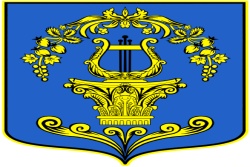 СОВЕТ ДЕПУТАТОВ МУНИЦИПАЛЬНОГО ОБРАЗОВАНИЯТАИЦКОЕ ГОРОДСКОЕ ПОСЕЛЕНИЕГАТЧИНСКОГО МУНИЦИПАЛЬНОГО РАЙОНА ЛЕНИНГРАДСКОЙ ОБЛАСТИРЕШЕНИЕОт  18  сентября  2019 года	                                                                       № 04Об избрании заместителя председателя совета   депутатов     МО Таицкое городское  поселение               В соответствии со статьей 35 Федерального закона от 06.10.2003 №131-ФЗ  «Об общих принципах организации местного самоуправления  в Российской Федерации», руководствуясь Уставом МОсовет депутатов МО Таицкое городское поселениеРЕШИЛ:           1. Избрать Никонову Елену Юрьевну,  депутата совета депутатов по избирательному округу № 26 заместителем председателя совета депутатов муниципального образования Таицкое городское поселение Гатчинского муниципального района Ленинградской области.           2. Настоящее решение вступает в силу с момента его  принятия и подлежит опубликованию в официальном периодическом печатном издании поселения- газете «ТАИЦКИЙ ВЕСТНИК», размещению на официальном сайте администрации муниципального образования Таицкое городское поселение в информационно-телекоммуникационной сети «Интернет».           Глава  муниципального образования                Т.П. Павловна